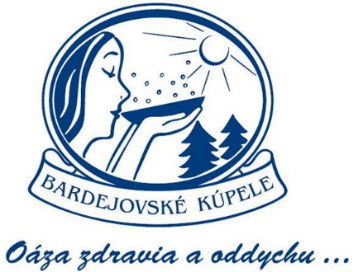 BARDEJOVSKÉ KÚPELE  Tlačová informácia                                             	Bardejovské Kúpele 11.januára 2022Do Bardejovských kúpeľov môže väčšina so zľavou, testujú každéhoPobyty v Bardejovských Kúpeľoch sú v režime OTP BARDEJOVSKÉ KÚPELE, a.s. sú od 2.januára 2022 otvorené pre klientov zdravotných poisťovní i samoplatcov v režime OTP (očkovanie, negatívny test na covid, prekonané covid ochorenie). Obsadenosť kúpeľov dosahuje v súčasnosti cca 22% a postupne sa zvyšuje. Od polovice januára je rezervovaná štvrtina kapacít. Naplnenosti kúpeľov pomáhajú aj výrazné dočasné zľavy, ktoré dosahujú pri pacientoch poisťovní až 40% z doplatkov  a pri samoplatcoch 25% z celkovej ceny. Informuje o tom ekonomicko-obchodná riaditeľka Bardejovských kúpeľov, a.s.,  Tamara Šatanková.,,Do konca januára ponúkame poistencom zľavy do výšky 40%. Pre samoplatcov sú na výber wellness pobyty na 2 až 5 nocí, alebo liečebné pobyty minimálne na 6 nocí, so zľavou 25%. Liečba postcovidového syndrómu je teraz dostupná už aj pre ambulantných neubytovaných pacientov. Pripravili sme pre nich rôzne balíčky procedúr, teraz navyše so zľavou 10%. Služby poskytujeme v režime "OTP" od 2.1.2022 na základe výnimky z vyhlášky Úradu verejného zdravotníctva č. 263, § 2, odst. 2, písmeno a. zo dňa 24.11.2021.  Pre bezpečnosť klientov testujeme bezplatne antigénovým testom všetkých klientov, aj očkovaných a prekonaných, na základe odporúčania regionálneho úradu verejného zdravotníctva alebo sa môžu preukázať negatívnym výsledkom antigénového testu  nie staršieho ako 48 hodín,“ vysvetlila T.Šatanková. Dodala, že podmienkou ubytovania je negatívny výsledok testu. Klienti ubytovaní na viac nocí sú testovaní viackrát za pobyt: na 8. deň, na 15. deň a na 22. deň.Klient pri príchode na recepciu predloží jedno z nižšie uvedených potvrdení:1.očkovací preukaz (plne očkovaný - 2 týždne po druhom očkovaní dvojdávkovou vakcínou, alebo 3 týždne po očkovaní jednodávkovou vakcínou)   + antigénový test nie starší ako 48 hodín, alebo ho bezplatne otestuje zdravotnícky personál,2.o negatívnom výsledku antigénového testu nie staršieho ako 48 hodín alebo PCR testu nie staršieho ako 72 hodín,3.o prekonanom ochorení Covid-19 nie viac ako pred 180 dňami + antigénový test nie starší ako 48 hodín alebo ho bezplatne otestuje zdravotnícky personál. 4.deti mladšie ako 6 rokov sa považujú za plne očkované.Ako fungujú kúpele:- povinný respirátor FFP2 v interiéri
- wellness SPA, fitness a procedúry prístupné iba ubytovaným klientom- stravovanie prístupné iba ubytovaným klientom- Stravovanie naďalej funguje formou bufetových stolov - Kviareň a lobby bar:  pre klientov v režime OP riadne otvorené.,,Naďalej platia všetky opatrenia, ktoré súvisia so zvýšenou dezinfekciou a ochranou zdravia. Žiadame klientov, aby dodržiavali všetky opatrenia a správali sa zodpovedne voči ostatným klientom a kolektívu kúpeľov. Situáciu sledujeme a na základe jej vývoja budeme postupne uvoľňovať alebo prijímať ďalšie opatrenia a informácie budeme aktualizovať na www stránkach. Za dodržiavanie nariadení a opatrení ďakujeme, všetko robíme pre vašu a našu bezpečnosť,“ uzavrela T.Šatanková.Veľké očakávania od laserov pri postcovidových ťažkostiachAktuálna ponuka liečebných pobytov, vrátane postcovidovej liečby, v Bardejovských Kúpeľoch  je široká a ubytovanie si každý môže prispôsobiť v rôznych zariadeniach od štvorhviezdičkových hotelov až po vilky. Veľký záujem je hlavne o postcovidovú liečbu. V súvislosti so súčasnou treťou vlnou ju budú potrebovať ďalšie tisíce pacientov na Slovensku a to do niekoľkých mesiacov po prekonaní ochorenia. Bardejovské Kúpele majú unikátnu MLS laserovú terapiu v kombinácii s magnetoterapiou, ktorá prináša výsledky. Pacientom sa po jej absolvovaní lepšie dýcha a zlepšuje sa aj ich celková kondícia. Pre veľký záujem kúpele kúpili už druhý MLS laser, ktorý je v prevádzke od 14.septembra 2021.V oblasti postcovidovej liečby sú BARDEJOVSKÉ KÚPELE, a.s. v rámci SR na popredných miestach. Za 10 mesiacov od začiatku tejto liečby odliečili cca 550 klientov  na indikácie súvisiace s Covidom 19, ktorým pobyty preplácajú zdravotné poisťovne a viac ako 150 samoplatcov. Okrem toho množstvo samoplatcov prišlo na klasický pobyt Štandard alebo Senior a dokupovali si procedúry, ktoré sú vhodné na postcovidovú liečbu. Liečba pomáha hlavne tým, ktorí prekonali ťažký, alebo stredne ťažký priebeh tohto ochorenia a pociťujú  dlhodobé následky. Bardejovské Kúpele začali na rehabilitáciu pacientov po covidovej infekcii využívať MLS laserovú terapiu v kombinácii s magnetoterapiou prakticky od vlaňajšieho apríla. Okrem toho využívajú na odstránenie nepriaznivých následkov ochorenia vzácne liečivé minerálne vody Herkules a František na inhalácie. Pomáha aj oxygenoterapia –vdychovanie kyslíka.Klientom sú  dispozícii nielen pobyty ale aj prechádzky nádherným parkom s vysokými stromami a historickými budovami. Sú tu aj „kúpeľné singletracky“, 5 km je do historického mesta BARDEJOV – pamiatky Unesco, podobne je vzdialený hrad Zborov. V režime OP sú otvorené v Bardejove aj múzeá a reštaurácie.Viac informácií na: www.kupele-bj.sk Centrálne rezervačné oddelenie: Tel.: 054/477 4346, 477 2717, e-mail: rezervacie@kupele-bj.sk, pk@kupele-bj.sk